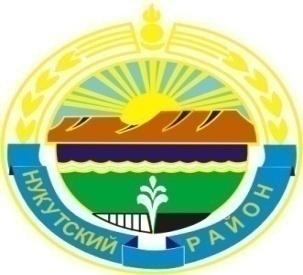 МУНИЦИПАЛЬНОЕ  ОБРАЗОВАНИЕ«НУКУТСКИЙ  РАЙОН» АДМИНИСТРАЦИЯМУНИЦИПАЛЬНОГО ОБРАЗОВАНИЯ«НУКУТСКИЙ РАЙОН»ПОСТАНОВЛЕНИЕ07 сентября 2020                                              № 407                                              п. НовонукутскийО внесении изменений в постановление Администрации муниципального образования «Нукутский район» от 31 января 2018 года № 36 «О создании межведомственной комиссии по обеспечению прав граждан за труд и по снижению неформальной занятости в муниципальном образовании «Нукутский район»В связи с кадровыми изменениями в составе членов межведомственной комиссии по обеспечению прав граждан на вознаграждение за труд и по снижению неформальной занятости в муниципальном образовании «Нукутский район», руководствуясь статьёй 35 Устава муниципального образования «Нукутский район», АдминистрацияПОСТАНОВЛЯЕТ:1. В Приложение № 2 постановления Администрации муниципального образования «Нукутский район» от 31 января 2018 года № 36 «О создании межведомственной комиссии по обеспечению прав граждан за труд и по снижению неформальной занятости в муниципальном образовании «Нукутский район» (в ред. постановления Администрации муниципального образования «Нукутский район» от 05 июня 2020 года № 246 внести следующие изменения:- слова «Жербакова Елена Валерьевна - и.о. директора ОГКУ «Центр занятости населения Нукутского района (по согласованию)» заменить словами «Шарапова Оксана Юрьевна – директор ОГКУ «Центр занятости населения  Нукутского района».2. Опубликовать настоящее постановление в печатном издании «Официальный курьер» и разместить на официальном сайте Администрации муниципального образования «Нукутский район».3. Контроль за исполнением настоящего постановления оставляю за собой.Мэр 									                 С.Г. ГомбоевПроект постановления: «О внесении изменений в постановление Администрации муниципального образования «Нукутский район» от 31 января 2018 года № 36 «О создании межведомственной комиссии по обеспечению прав граждан за труд и по снижению неформальной занятости в муниципальном образовании «Нукутский район»1.Подготовил:  Консультант по труду управления экономического развития и труда администрации МО «Нукутский район»			_______________	С.О. Севернюк2. Согласовано: Заместитель мэра – начальник управления экономического развития и труда Администрации МО «Нукутский район» 			_______________  	Н.А. ПлатоноваГлавный специалист-юрист юридического отдела КУМИ МО «Нукутский район»            ______________________         И.В. Гуревский3. Копии решения направить:Заместителю мэра - начальнику управления экономического развития и труда администрации МО «Нукутский район»   - 2 экз.Начальнику финансового управления Администрации МО «Нукутский район»  – 1 экз.Начальнику отдела сельского хозяйства Администрации муниципального образования «Нукутский район» - 1 экз.Помощнику прокурора -1 экз.Директору ОГКУ «Центр занятости населения Нукутского района»-1 экз.